VULCAIN VV728 ТРИКОТАЖНЫЕ ПЕРЧАТКИ С ДВОЙНЫМ НИТРИЛОВЫМ ПОКРЫТИЕМ 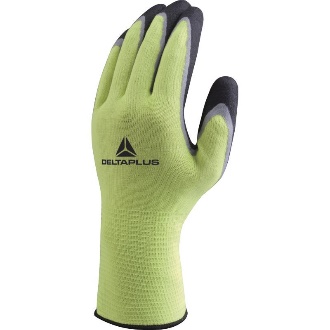 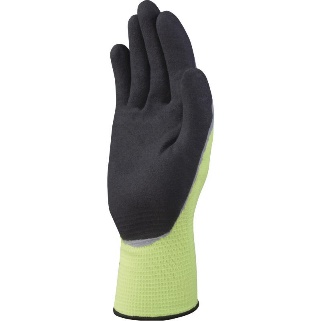 Цвет: флуоресцентный желтый/черныйРазмер: 07/08/09/10СПЕЦИФИКАЦИЯПерчатки трикотажные бесшовные с эластичной манжетой с двойным нитриловым покрытием. Максимальная устойчивость к истиранию. Хорошая устойчивость к разрывам.Основа: 100% полиэстер. Размер стежка 13.Покрытие: двойное - вспененный нитрил поверх гладкого нитрила. Покрытие частичное: на                  ладонной части и напалках с тыльной   стороныТехнические характеристики EN388: 4 1 2 1 Устойчивость к истиранию – 4 (максимальная)Устойчивость к порезам – 1 Устойчивость к разрывам – 2Устойчивость к проколам – 1 ОСНОВНЫЕ ПРЕИМУЩЕСТВА ТОВАРА ДЛЯ ПОЛЬЗОВАТЕЛЯОчень мягкое покрытие обеспечивает отличный                       Размер стежка 13 – легкость и высокая захват и максимальную устойчивость к истиранию                   чувствительность пальцев рук 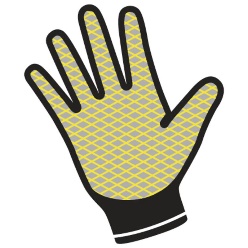 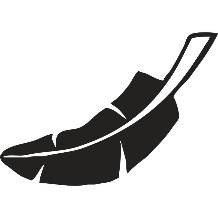 Высокая чувствительность –                                                         Яркий цвет обеспечивает хорошую                                  эффект «второй кожи»                                                                  видимость перчаток                                   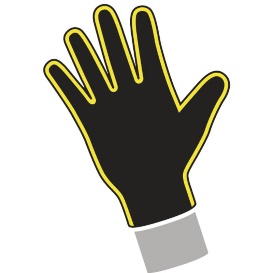 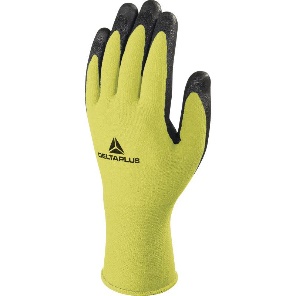 Подходят для точных работ                                     Перчатки можно использовать после стирки                                                     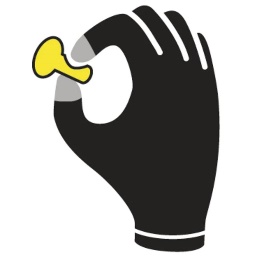 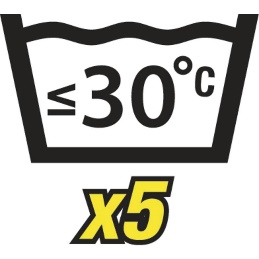 Двойное нитриловое покрытие для работы в нефтяной среде:- первый слой гладкого нитрила защищает от проницаемости масла- второй слой из вспененного нитрила обеспечивает хороший захват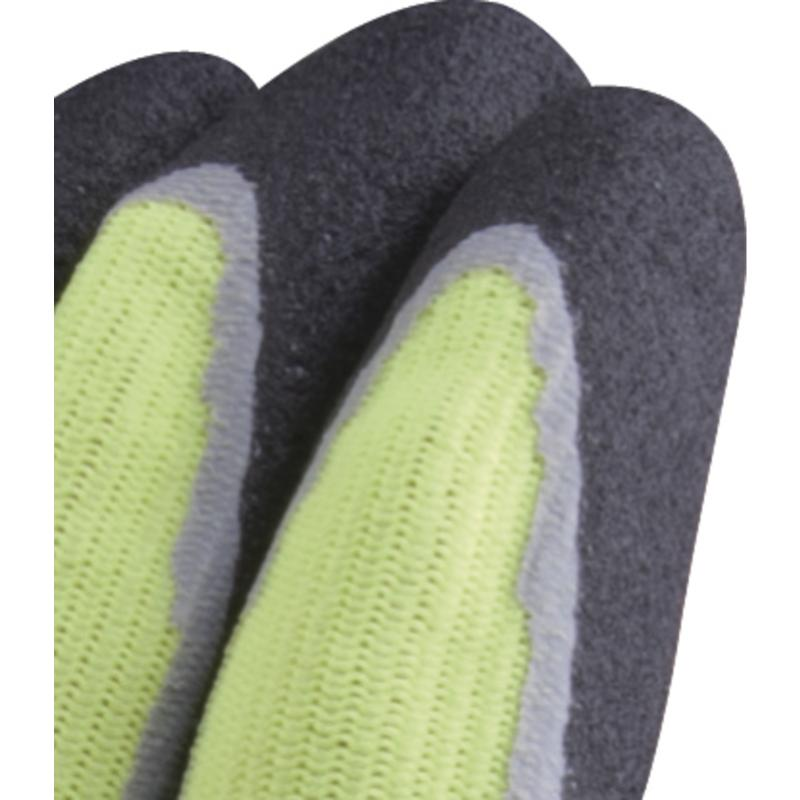 